КОНКУРСИ, СТИПЕНДИИ, СТАЖОВЕRitchie-Jennings Memorial Scholarship ProgramThrough the Ritchie-Jennings Memorial Scholarship, the ACFE Foundation supports the education of students who have an interest in pursuing a career in fraud examination. The scholarship provides an opportunity for students to advance their education and anti-fraud career paths. Many of these outstanding and deserving students go on to become Certified Fraud Examiners.The Ritchie-Jennings Memorial scholarship award amounts are $10,000, $5,000, $2,500, and $1,000. Scholarships are awarded in U.S. dollars and include a one-year ACFE Student Associate membership . Awards will be paid directly to the award recipient’s university.2019-2020 Scholarship Schedule:2019-2020 Application - NOW OPENApplication Deadline – Completed online by January 30, 2019Scholarship Award Recipients Announced – April 20, 2019Scholarship Awards Distributed – April 30, 2019Eligibility Criteria  Scholarship applicants must currently be enrolled full-time and similarly enrolled during the 2019-2020 academic year at an accredited, four-year college or university. Applicants must have a declared major or minor in accounting, business administration, finance or criminal justice and demonstrate a desire to pursue a career in fraud examination or similar anti-fraud profession.Applicants must meet the following requirements in order to be eligible: Undergraduates must be enrolled 9 semester hours (or equivalent) per term Graduates must be enrolled 6 semester hours (or equivalent) per term Be currently enrolled at an accredited, four-year college or university with enrollment through the 2019-2020 academic yearSubmit a Completed Ritchie-Jennings Memorial Scholarship application  Provide Official Transcript(s) showing all completed college or university courses Two recommendation forms must be submitted on behalf of the applicant**At least one form is preferred to be from a Certified Fraud Examiner (CFE) or a professor. Students are encouraged to meet with a Local ACFE Chapter to become acquainted with a CFE. Additional recommendation forms should be requested from an individual who may be familiar with your fraud-related education, interests, goals, and anti-fraud career path such as an employer or professor. During the application process, you will provide information on two recommenders. These individuals will receive a link to upload their individual recommendation forms on your behalf.More informationDeadline: 30 January 2019Конкурс за студентски реферати Във връзка с отбелязване на 10 години от влизането в сила на Конвенцията на ООН за правата на хората с увреждания, Правната програма на Институт Отворено общество – София организира конкурс за студентски реферати по темата „Проблеми на правния статут на хората с интелектуални затруднения или психосоциални разстройства в България“.В конкурса за реферати могат да участват студенти от специалност „Право“ на всички български висши училища и на висши училища от държавите членки на Европейския съюз, без значение на формата на обучение.Рефератите трябва да представляват писмена авторска работа, която не е публикувана и не е предложена за публикуване в печатно или електронно издание.Рефератите трябва да са написани на български език, във формат Microsoft Word, трябва да са в обем до 20 стандартни страници ( т.е. максимум 36 хил. знака).Краен срок: 29 октомври 2018 г. 17:30 часа Платен стаж в Световната търговска организацияВсяка година Секретариатът на Световната търговска организация (СТО) предлага стаж за студенти в магистърски и докторски програми, които искат да придобият практически опит и по-задълбочени познания за многостранната търговска система.Програмата е целогодишна и няма начален и краен срок за кандидатстване. Стажът е с продължителност до 24 седмици и се провежда в Женева, Швейцария. Стажантите трябва сами да поемат разходите си за път до и от Женева и тези за здравна застраховка.Кандидатите трябва да са на възраст между 21 и 30 години, граждани на държава членка на СТО, сред които е и България, както и да имат бакалавърска степен в подходяща дисциплина. Подробна информация може да откриете на интернет страницата на Световната търговска организация.Краен срок: текущСтажантска програма на УниКредит БулбанкИнициативата е насочена към студенти от втори или по-горен курс, както и завършили студенти от цяла България. Стажовете са платени и с продължителност между 3 и 6 месеца в рамките на цялата година. Участниците могат да изберат да работят както в УниКредит Булбанк, така и в дружествата УниКредит Лизинг, УниКредитФакторинг и УниКиредитКънсюмърФайненсинг. Желаещите да се включат в програмата могат да кандидатстват през сайта на банката  или да изпратят автобиография и мотивационно писмо на електронна поща: internship@unicreditgroup.bgсъс заглавие internship.Краен срок за подаване на документи: минимум един месец преди започване на стажа.Стаж в Организацията по прехрана и земеделие (FAO) към ООНОрганизацията по прехрана и земеделие (FAO) към ООН набира младежи до 30 години за стажантската си програма. Стажовете са с продължителност между 3 и 6 месеца и се провеждат в седалището в Рим, Италия, или в регионалните офиси на институцията. На участниците в програмата се осигурява месечна стипендия с максимален размер 700 американски долара. Студенти, завършили минимум втори курс, и младежи, дипломирани през последните две години, с интереси в сферата на дейност на FAO ще получат възможност да работят и да се развиват в международната организация. Изискванията към кандидатите са: отлично владеене на английски, испански или френски, като за предимство ще се считат арабски, китайски или руски; добри технологични, комуникационни и аналитични умения и липса на роднинска връзка с членове на FAO.Повече за програмата и процеса на кандидатстване можете да откриете на сайта на организацията.Краен срок: целогодишноСтажове в Международната академия на нюрнбергските принципиМеждународната академия на нюрнбергските принципи търси студенти за 3-месечна стажантска програма. Тяхното образование трябва да е свързано с организация на събития, медии и научни изследвания. Участниците трябва да имат основни умения за работа с MS Office, както и интерес към международното криминално право. С предимство са кандидати от държави, които все още се развиват в тази област. Работните езици по програмата са немски и английски. Стажуването в организацията включва: достъп до международна мрежа от професионалисти и източници на информация; гъвкаво работно време, както и финансова компенсация на база на изработените часове. Повече информация за необходимите документи закандидатстването, което продължава през цялата година, можете да намерите на официалниясайт на академията.Краен срок: целогодишноСтудентски стаж по иновацииНеправителствената организация "Промяна 2018" в партньорство с бранда Bioderma на козметичната компания Naos организира стаж за иновации по метода "Дизайн мислене" в периода 5 - 17 ноември 2018 г. В рамките на стажа по иновации студенти от различни специалности ще участват в проект с цел решаване на реално бизнес предизвикателство на бранда Bioderma. Те ще работят в екипи по казус, който изисква креативност, иновативни идеи и различни гледни точки. Ще се запознаят на практика с метода на дизайн. Стажантската програма е подходяща за студенти, учещи графичен дизайн, архитектура, бизнес или предприемачество, но за организаторите е по-важно настройката и желанието за успех на кандидатите. Желаещите да се включат в стажа по иновации трябва да кандидатстват до 27 октомври. Повече информация вижте на сайта на проекта.Краен срок: 27 октомври 2018Конкурс за прием в програми на „Телерик академия”"Телерик академия" обявява старт на приема за първите за 2019 г. Telerik Academy Alpha програми. Кандидатстването е отворено до 23 ноември за студенти и професионалисти, които искат да започнат кариера в областта на ИТ. Желаещите могат да избират между технологиите .NET и JavaScript. Програмите стартират на 2 януари 2019 г. и ще се провеждат в обучителния център на "Телерик академия" в София. Кандидатите е необходимо да изпратят CV и мотивационно писмо на сайта на "Телерик академия", след което трябва да се явят на входен изпит с Java, а за .NET могат да избират между езиците C#, JavaScript, Java, C++, Kotlin, PHP, Python или Swift. Основните изисквания към кандидатите са да имат навършени 18 години, базови познания по програмиране и мотивация да започнат кариерното си развитие в IT сектора. Подготвителни материали за входния изпит на Telerik Academy Alpha могат да бъдат намерени онлайн. Повече информация може да намерите на страницата на "Телерик Академия".Краен срок: 23 ноември 2018ПРОГРАМИКонкурс за проекти по програми за двустранно сътрудничество 2018 г. – България – ИндияФонд „Научни изследвания“ отправя покана за участие в „КОНКУРС ЗА ПРОЕКТИ ПО ПРОГРАМИ ЗА ДВУСТРАННО СЪТРУДНИЧЕСТВО 2018 г. – БЪЛГАРИЯ – ИНДИЯ“ Целта на настоящата процедура е подкрепа на дейности, свързани с международно научно и технологично сътрудничество за осъществяване на преки контакти между учени и научни колективи от университети и научни институции на България и държавите, включени в Годишната оперативна програма на Фонд „Научни изследвания“, в съответствие със съответните двустранни договорености и националните законодателства на всяка от държавите. Финансирането по настоящата процедура е единствено в подкрепа на осъществяване на нестопанска научна дейност за международно научно и технологично сътрудничество с оглед придобиване на нови знания, насърчаване на научния обмен между държавите и мобилността на учените, както и да се подпомага развитието на тесни връзки и сътрудничество между научни организации от Република България и съответната държава. Допустимите кандидати – научни организации от Република България, са определени в Годишната оперативна програма на Фонда и в настоящите Общи насоки. Конкретните условия, допустимите дейности, областите на сътрудничество, срокове за кандидатстване и финансиране, както и други специфични условия по всяко от споразуменията са регламентирани в Допълнение „Специфични условия“ към документацията на настоящата процедура. Конкурсите с различните държави в рамките на процедурата се обявяват съгласно взаимната договореност между Министерството на образованието и науката на Република България и партниращата институция от държавата партньор. Научните областите, в които ще бъдат финансирани проектите са: Информационни и комуникационни технологии Материали и материалознание Физика, включително лазерна наука и технологии, ядрена физика, астрономия и изследване на космическото пространство и технологии Химически науки Възобновяема енергия Наука за земята, геофизика, изследвания на климата, океанология и опазване на околната среда, включително управление на отпадъците Биотехнологии, селско стопанство и хранителни технологии Здравеопазване, биомедицински уреди, биоетика, фармация и традиционна медицина Обществени науки 1. Общ бюджет на конкурса: Прогнозният общ бюджет на конкурса е 400 000 лв, 2. Минимален и максимален размер на финансирането за конкретен проект: Общият размер на финансирането за всеки индивидуален проект следва да бъде съобразен с допустимите разходи по настоящата процедура. Максималната сума за всеки отделен проект е 28 000 лв. 3. Срок за изпълнение на проекта: Срок за изпълнение на одобрените проекти: 24 месеца. За начална дата на проекта се счита датата на подписване на договора за финансиране. 4. Срок за подаване на проектните предложения Проектните предложения се представят до 17 часа на 26.11.2018 г. в деловодството на Фонд "Научни изследвания" на хартиен и електронен носител, както следва: на хартиен носител в един екземпляр на български език с оригинални подписи и печати; в електронен формат на български език, като документите, съдържащи подписи, са сканирани. Биографиите на учените от държавата-партньор се подават на български и английски език, а останалите документи се подават само на български език. Срокове по конкурса: - Срок за обявяване на конкурса: 08.10.2018 г.; - Дата за затваряне на конкурса: до 26.11.2018 г.; - Индикативен срок за оценяване: 28.03.2019 г. - Индикативен срок за решение за финансиране от смесената комисия 18.04.2019 г. - Стартиране на проектите м. май 2019 г. 5. Изисквания към кандидатите и проектите. Допустими кандидати: Критерии за допустимост на кандидатите Допустими по настоящата процедура за подбор на проекти са само кандидати, които са: 1) акредитирани висши училища по чл. 85 ал. 1, т. 7 на ЗВО, които са акредитирани от НАОА да провеждат обучение по образователна и научна степен "доктор" 2) научни организации по чл. 47, ал. 1 на ЗВО, които са акредитирани от НАОА да провеждат обучение по образователна и научна степен "доктор" Проверката за горепосочените обстоятелства се извършва в регистъра на НАОА. Кандидатите по настоящата процедура трябва да са пряко отговорни за изпълнението на дейностите по проектното предложение, а не да действат в качеството на посредници и да извършват дейностите в проектното предложение от свое име и за своя сметка. Кандидатите по процедурата трябва да са субекти: осъществяващи научни изследвания; и чиито дейности са изцяло с нестопански характер или чиито дейности са със стопански и нестопански характер, но тези дейно сти са ясно разграничени и начинът им на организация позволява проследяване на приходите и разходите, свързани с тяхното изпълнение, вкл. чрез воденето на аналитична счетоводна отчетност. Когато кандидатът упражнява стопански и нестопански дейности, финансирането, разходите и приходите за всеки вид дейност се вземат предвид поотделно въз основа на последователно прилагани принципи за осчетоводяване на разходите, които могат да бъдат обективно оправдани. Придобитите в резултат от финансирането по настоящата процедура активи ще бъдат използвани само за нестопански дейности и предоставеното финансиране няма да се използва за какъвто и да било вид стопански дейности, включително и следните: научни изследвания по договор с предприятия/отрасъл;  консултантски или други услуги, предоставяни на предприятия/отрасъл;  отдаване под наем на активите (инфраструктурата/оборудването). За да бъдат одобрени за финансиране по настоящата процедура, кандидатите следва да докажат, че са юридическо лице, чиято цел е осъществяване на научни изследвания и изследвания и да поемат неотменим ангажимент за широко разпространението на резултатите от фундаменталните научни изследвания при неизключителни и недискриминационни условия, посредством преподаване, бази данни със свободен достъп, открити публикации или софтуер с отворен код и др. 6. Критерии за допустимост и недопустимост на проектните предложения /дейностите/. Потенциалните български кандидати не могат да участват в конкурса за финансиране на проекти и да получат финансиране в случай че: а) са обявени в несъстоятелност или са в ликвидация, тяхната дейност е поставена под съдебен надзор, сключили са споразумение с кредитори, преустановили са дейността си, обект са на производство, свързано с такива въпроси, или се намират в подобна процедура съгласно националните законови и подзаконови актове; б) те или лицата с правомощия за представителство, вземане на решения или контрол спрямо тях са осъдени за престъпление по служба с влязла в сила присъда; в) признати са за виновни за тежки правонарушения при упражняване на професионалната си дейност, доказани с всякакви средства, които Изпълнителният съвет на Фонда може да обоснове, включително с решения на Европейската комисия и на международни организации; г) те или лицата с правомощия за представителство, вземане на решения или контрол спрямо тях са осъдени с влязла в сила присъда за измама, корупция, участие в престъпна организация, изпиране на пари или всякаква друга незаконна дейност, ако тази незаконна дейност накърнява финансовите интереси на Съюза; д) умишлено са представили невярна информация с оглед получаване на финансиране по настоящата процедура или не са представили изискваната информация; е) подадени от кандидати, които към датата на подаване на документите за кандидатстване имат невъзстановени суми към Фонд „Научни изследвания“ от предходни процедури и конкурси, което е доказано с влязло в сила съдебно решение преди датата на обявяване на конкурса; ж) обект са на неизпълнено разпореждане за възстановяване вследствие на предходно решение на Европейската комисия, с което дадена помощ се обявява за незаконосъобразна и несъвместима с общия пазар. За да бъдат одобрени за финансиране по настоящата процедура, кандидатите следва да докажат, че са юридическо лице, чиято основна цел е осъществяване на фундаментални изследвания, индустриални изследвания и експериментални разработки и разпространението на техните резултати посредством преподаване, публикуване или трансфер на технологии. Посоченото следва да бъде доказано чрез представянето на следните документи при подаване на проектното предложение: - Устав или учредителен акт, от който да е видна основната дейност, за която е регистрирано юридическото лице с нестопанска цел. Ако съответният документ е публикуван в Държавен вестник или може да бъде посочен достоверен източник на публична информация, документът не се прилага, а само се посочва източникът; - Устройствен правилник или друг правилник за дейността, устав или други правила, уреждащи осъществяваните дейности и начина на финансирането им; - Утвърден индивидуален сметкоплан, от който е видно разделяне на икономическите и неикономическите дейности, за целите на проекта. Горепосочените документи могат да бъдат представени в един екземпляр от допустимите кандидати по т. 3.1.1, като са валидни за всички проектни предложения, в които кандидатът участва като базова или партньорска организация по конкурси от текущата година. Одобрените за финансиране кандидати, преди да сключат договора, следва да представят като доказателства, в случай че осъществяват дейности от икономически и неикономически характер, тези два вида дейности, както и средствата и разходите за тях, да могат да бъдат ясно разграничени, следните документи: - Годишен финансов отчет на кандидата за последната приключила финансова година към датата на представяне на документа (вкл. годишен отчет за касовото изпълнение на бюджета, за кандидатите, които го съставят); - Информационен източник, свързан с водената от кандидата стопанска отчетност, от който може да се проследи за кои дейности (стопански и нестопански) се използват съответните активи на кандидата; - Годишна данъчна декларация с входящ номер от Националната агенция за приходите (НАП) на кандидата за последната приключила финансова година към датата на представяне на документа. В случай, че кандидатите не докажат горното декларирано обстоятелство, с тях няма да бъде сключен договор. Ако една организация участва като базова организация с повече от едно проектни предложения, тя подава тези документи само в един екземпляр. В случай че с кандидата бъде сключен договор, той ще поеме договорно задължение придобитото с финансирането по проекта оборудване да бъде използвано само за неикономическите дейности съгласно т.19 на Рамката, а именно: а) основните дейности на научноизследователските организации и инфраструктури, по- специално: ¬ обучение за по голям брой човешки ресурси с по-добри квалификации; ¬ независими НИРД за повече знания и по-добро разбиране, включително съвместни НИРД, при които научноизследователската организация или инфраструктура участва в ефективно сътрудничество; ¬ широко разпространение на резултатите от научните изследвания, при неизключителни и недискриминационни условия, например чрез преподаване, бази данни със свободен достъп, открити публика ции или софтуер с отворен код; б) дейностите по трансфер на знания, когато се извършват от научноизследователската организация или инфраструктура (включително от нейните отдели или дъщерни структури), или съвместно с научноизследователска инфраструктура, или от името на други такива субекти, и когато всички печалби от тези дейности се реинвестират в основните дейности на научноизследователската организация или инфраструктура. Възлагането на предоставянето на съответните услуги на трети страни посредством открити тръжни процедури не засяга нестопанското естество на тези дейности. По настоящата процедура са допустими за финансиране само проектни предложения, включващи научен проект, по които партньорите от двете страни работят заедно и по възможност допълвайки се. Поканата се публикува в централен ежедневник и на интернет страниците на Министерство на образованието и науката и Фонд „Научни изследвания“. Пълната информация за конкурса и процедурите за кандидатстване може да намерите на интернет страницата на Фонд „Научни изследвания“ http://www.fni.bgКраен срок: 17 часа на 26.11.2018Подкрепа на международни научни форуми, провеждани в Република БългарияФонд „Научни изследвания“ отправя покана за кандидатстване за „Подкрепа на международни научни форуми, провеждани в Република България“ Целта на процедурата е подпомагане провеждането на международни научни  форуми на принципа на споделено финансиране  с цел установяване и задълбочаване на сътрудничеството на българските учени с водещи учени от чужбина, популяризиране на техните научни резултати и публикуване на материалите в реферирани издания.ДОПУСТИМИ КАНДИДАТИАкредитирани висши училища по чл. 85 ал.1 т.7 (ЗВО Обн. ДВ. бр.112 от 27 Декември 1995г. изм. ДВ. бр.107 от 24 Декември 2014г).Научни организации по чл. 47 ал. 1 на (ЗВО Обн. ДВ. бр.112 от 27 Декември 1995г. изм. ДВ. бр.107 от 24 Декември 2014г).КРИТЕРИИ ЗА ОЦЕНКА:Събитието да се провежда на територията на Република България;Доказано международно участие;Проявата да съответства на целите в чл. 2, ал. 1 на ЗННИ или да попада в приоритетните области на Националната стратегия за развитие на научните изследвания или на Иновационната стратегия за интелигентна специализация;Структурирана програма;Минимален брой участници - 50 души, с минимум 10% доказано участие на млади учени;Престиж на международните лектори;Бюджет на исканото съфинансиране от ФНИ, както и задължително посочване на финансовия принос от други и/или собствени  източници. Средствата от ФНИ, могат да се разходват за организационни разходи и за разходи за настаняване на поканените лектори и настаняване и командировъчни разходи на млади учени, както и други разходи, посочени в описанието на Процедурата.БЮДЖЕТЪТ за конкурса се определя в Годишната оперативна програма за съответната година. Максималният размер на съфинансирането на една конференция е до 8 000 лв. както следва: - за форуми за един ден (програмата не по-къса от 7 работни часа): до 3 000 лв. - за форуми за два дни (програма не по-къса от 14 работни часа): до 5 000 лв. - за форуми за три или повече дни (програма не по-къса от 20 работни часа): до 8 000 лв. В продължителността на програмата на форума се включват времето за доклади, постерни сесии, дискусии и други форми на представяне и обсъждане на научни проблеми, времето за откриване и закриване на форума, както и времето за кафе-паузи.Проектните предложения ще бъдат разглеждани от Временна научно-експертна комисия за подбор на предложенията всяко тримесечие. В рамките на една сесия могат да бъдат подкрепeни до две предложения от научна организация.Пълният текст на процедурата и допълнителна информация можете да намерите ТУККраен срок: текущНационално съфинансиране за участие на български колективи в утвърдени проекти по COSTФонд „Научни изследвания“ отправя покана за кандидатстване по процедура за предоставяне на национално съфинансиране за участие на български колективи в утвърдени акции по Европейската програма за сътрудничество в областта на научните изследвания и технологии COST.Целта на процедурата е да създаде условия за пълноценно и ефективно участие на България в конкурсите на Европейската програма COST в областта на научните изследвания и технологиите и да засили присъствието на академичната общност в тази програма.ДОПУСТИМИ КАНДИДАТИАкредитирани висши училища по чл. 85 ал.1 т.7 (ЗВО Обн. ДВ. бр.112 от 27 Декември 1995г. изм. ДВ. бр.107 от 24 Декември 2014г).Научни организации по чл. 47 ал. 1 на (ЗВО Обн. ДВ. бр.112 от 27 Декември 1995г. изм. ДВ. бр.107 от 24 Декември 2014г).КРИТЕРИИ ЗА ОЦЕНКА:Условие за съфинансиране на първи етап на дадена акция е наличие на положително решение на Управляващия комитет на акцията за включване на българския партньор и утвърждаване на същата акция oт Съвета на висшите представители на програмата. ПРЕДСТАВЯНЕ И ПОДБОР НА ПРЕДЛОЖЕНИЯТА:Предложенията се представят в деловодството на Фонда. Проектните предложения ще бъдат разглеждани от Временна научно-експертна комисия за подбор на предложенията два пъти годишно / през месец март и през месец октомври/.МАКСИМАЛЕН  РАЗМЕР НА СЪФИНАНСИРАНЕТО - до 20 000 лв. на година.Предложенията се подават в деловодството на ФНИ, бул. „Ал. Стамболийски 239Б. ет.3Пълен текст на процедуратаВ съответствие с чл. 50 на Правилника на Фонда, кандидатите могат да поискат разяснения от Фонда по конкурсната документация на обявените конкурси. Въпросите ще бъдат приемани само по електронна поща на адрес:  fni-konkursi@mon.bgКраен срок: текущR&D Calls HORIZON 2020Конкурс за научни изследвания на Кралската академия на БелгияКралската академия на Белгия за науки организира ежегоден конкурс, с цел стимулиране на висококачествени научни изследвания, свързани с проблемите на отвъдморските региони.За участие в конкурса е необходимо да бъде представен оригинален и скорошен (максимум петгодишен) научен ръкопис по определените теми.Темите на конкурса през 2019 г. са свързани с проучване на устойчивостта на местните традиции в съвременния глобален свят; проучване на въздействието на урбанизацията, селскостопанското стопанство и/или индустриалното развитие върху природните екосистеми и биоразнообразието в тропическите страни и проучване относно техническото, научното или икономическото въздействие на развиващите се страни върху събирането и рециклирането на остатъци, съдържащи метали. Изследванията трябва да бъдат изпратени до секретариата на Академията преди 1 март 2019 г.Темите на конкурса през 2020 г. са свързани с антропологично проучване свързано с трансформацията на половите връзки в настоящия контекст на икономическата промяна в отвъдморско пространство; проучване относно въздействието на изменението на климата в тропиците върху екосистемните услуги, като част от предоставянето, регулирането или подпомагането на услугите и проучване относно управлението на енергията, храните, водата и връзката им за постигане на целите за устойчиво развитие в развиващите се страни. Изследванията трябва да бъдат изпратени до секретариата на Академията преди 1 март 2020 г. Повече информация може да бъде намерена на сайта на Кралската академия на Белгия за науки: http://www.kaowarsom.be.Краен срок: 1 март 2019 г.Програма: „Америка за България”Програмата финансира дейности в следните области: Изкуство и култура; Земеделие и околна среда; Гражданско общество и демократични институции; Социална сфера; Образование и библиотеки; Археология и културен туризъм. Сумата на финансиране зависи от проектните дейности. БЕНЕФИЦИЕНТИ: Юридически лица от Р. България Образование и библиотекиВ работата си с българските училища, университети и библиотеки Фондация „Америка за България“ се стреми да продължава най-добрите традиции на българското образование. Фондацията финансира също проекти за модернизиране на българските академични библиотеки и свързването им с библиотечни мрежи по света. Археология и културен туризъмПрограмата подкрепя археологически проекти в България, които привличат повече местни и чуждестранни посетители, заинтересовани от богатите археологически съкровища на страната. Oтпускането на грантове предвижда съвместно планиране между Фондация „Америка за България” и бъдещите получатели на грантове. Фондацията съветва кандидатите за грант да не попълват формуляра за кандидатстване, а да изпратят кратко писмо, не по-дълго от две страници, което представя тяхната организация, намеренията, целите и продължителността на проекта, както и общата сума на необходимото финансиране. За улеснение се препоръчваелектронният формуляр "Запитване", който се намира на посочената страница: http://www.americaforbulgaria.org/application Запитвания и предложения се разглеждат и одобряват целогодишно. Ако след разглеждане на подаденото „Запитване“ становището е положително, съответният програмен директор ще се свърже с кандидатите, за да обсъди по-подробно представените от тях идеи и да им съдейства за оформяне на цялостно предложение. Кандидатите могат да очакват да получат отговор в рамките на 1 месец дали техните проектни идеи ще бъдат придвижени по-нататък. Ако се прецени, че предложението може да бъде развито в цялостен проект, то процесът на неговото одобрение, който включва проучване, срещи, посещения на място, преговори, юридически анализ и представяне за одобрение, обикновено отнема един месец, но може да продължи и по-дълго. Моля, изпращайте Вашите писма по електронен път, на applications@americaforbulgaria.org. Краен срок: текущ СЪБИТИЯInternational Brokerage Event - Europe in a changing world – inclusive, innovative and reflective Societies, 8 November 2018, Warsaw, PolandThis international information-day event will highlight research topics covered within the 2019 calls for proposals in Societal Challenge 6 Europe in a changing world – inclusive, innovative and reflective Societies of Horizon 2020. Participants will have the possibility to join in a matchmaking event dedicated to the topics of the 2019 Societal Challenge 6 call for proposals. The matchmaking event will give participants the opportunity to join pre-arranged meetings with other participants in order to identify possible collaborators and to facilitate the setup of Horizon 2020 project consortia.More informationThe Fair of European Innovators in Cultural Heritage, 15-16 November 2018, Brussels, BelgiumThe Fair is a wonderful occasion to see how the EU is promoting research & innovation in cultural heritage, fostering creativity and new connections across countries. The event will build on the results of the 'Heritage and Innovation' conference and will focus on the next steps and contributions to the EU Action Plan on Cultural Heritage. We will showcase the latest innovations in cultural heritage, discussing why they are developed and how they can benefit both the society and the market. We will promote stronger ties between R&I, policies and arts. Our aim is to contribute to an open cultural heritage innovation ecosystem in Europe and beyond.Participants will have the opportunity to join the 'Community of Innovators in Cultural Heritage' and its platform to engage with innovation providers, users and investors.We will discuss with researchers, innovation providers, policy makers, representatives from cultural institutions, start-ups and incubators, business companies, creatives, pioneers from technology and economics, European institutions representatives. We will launch the 'Community of Innovators in Cultural Heritage' and its platform. Artists will be performing during the event.More information and Registration13th European Quality Assurance Forum, 15-17 November 2018, Vienna, AustriaThe 13th EQAF will explore how institutions and agencies build quality assurance systems that look at the full range of institutional activities, including learning and teaching, research, governance and administration, and service to society.As a tool for supporting the quality of higher education, quality assurance (QA) has in many European higher education systems focused largely on learning and teaching. However, as underlined in the introduction to the Standards and guidelines for quality assurance in the EHEA (ESG), higher education institutions should have QA policies and processes that cover other institutional activities, and in parallel, external QA is increasingly looking into these policies. This edition of EQAF will explore how institutions and QA agencies can build QA systems that encompass a broad range of activities, including learning and teaching, research, governance and administration, and service to society.Through a mix of plenary and parallel sessions, the 2018 EQAF, entitled ‘Broadening the scope of QA’, will combine presentations of current developments in QA with discussions on research, policy and practice that will take place in paper sessions and workshops.Each year EQAF provides a platform for discussion, professional development and exchange of experiences among the main stakeholders in QA. Specifically, the Forum will be of interest to rectors and vice-rectors responsible for QA, QA officers in higher education institutions, students, QA agency staff and researchers working on higher education or the QA field.More information and registrationICPerMed Conference 2018 'Personalised Medicine in Action', 20-21 November 2018, Berlin, GermanyThe first ICPerMed Conference 'Personalised Medicine in Action' will take place on 20-21 November 2018 at the dbb forum in Berlin, Germany. The main focus of this conference is to present best practice examples of successful implementation of personalised medicine approaches. This is complemented by high-level keynote talks addressing different aspects of personalised medicine. More information and registrationOpen science conference 2018, Back-to-Back Belgium-European Commission, 21 November 2018, Brussels, BelgiumOpen Science goes beyond open access to publication, encompassing the sharing of open research data and citizen science. It also paves the way for the development of appropriate metrics, incentives and rewards. Since Open Science solutions have to be developed in a coherent way both at national and European level, this conference combines a discussion of the Belgian Open Science policies with debates relating to a H2020 Policy Support Facility Mutual Learning Exercise on Open Science with a prominent European outlook. Special emphasis is put on researchers working in an Open Science environment, skilling, incentivising and rewarding them.Venue: Palace of the Academies, Rue Ducale 1, 1000 BrusselsFurther information and RegistrationAn Introduction to Innovation Management for Researchers “Creating Value from Knowledge”, 22 November 2018, GermanyInnovation is a term used a lot in the context of research funding, not least now in Horizon 2020, but for many researchers without business experience what this means in practice can pose something of a mystery. This workshop aims to provide a practical understanding of what is involved in translating knowledge, or ideas, into something that can create wealth or opportunity for wider use. Participants will learn to relate to business thinking and to understand what it takes to exploit research results. We will look at the processes and roles involved, from the creation of ideas through to developing business plans. We will explore how the participant’s own research can be ‘valorised’, and consider what support structures are available at universities and research organisations to support innovation. The workshop is designed for researchers intending to apply for public funding, but may also be useful for funding advisors who need to know about the practical side to proposal preparation.The language of presentations will be English.Please visit https://tutech.de/en/termine-veranstaltungen/creating-value-from-knowledge/ for further details or contact Mrs. Silke Ludewigs at academy@tutech.deEU Research and Innovation in our daily life, 27 November 2018, Brussels, BelgiumDiscover how EU research and innovation improves everyday life in an event jointly organised by the European Parliament and the European Commission on 27 November in Brussels.  Antonio Tajani, President of the European Parliament, and Carlos Moedas, Commissioner for Research, Science and Innovation host the conference “EU Research and Innovation in our daily life”. It brings together key personalities, researchers and politicians to reflect on past and present achievements of EU-funded research and innovation. Speakers will discuss a variety of compelling topics such as health and wellbeing, sustainable environment, safe and secure society, and putting innovation on the market. Further informationRegistrationProgrammeOfficial websiteEFMC Training course "Financial Management of Horizon 2020 Projects: Theoretical and Practical Approach", 5-7 December 2018, Berlin, GermanyEuropean Fund Management Consulting (EFMC) offers a 3-day H2020 practical training which is dedicated to the in-depth understanding of fundamentals of financial management of Horizon 2020 projects. Each day is divided into theoretical and practical parts with many opportunities for the participants to ask specific questions related to their businesses and clarifications of the outstanding issues. The training is led by experienced former auditors of European Institutions.The full training course takes place over 3 days. Each day is divided into theoretical and practical parts with many opportunities for the participants to ask specific questions related to their businesses and clarifications of the outstanding issues. The trainings are held all over Europe and the number of seats is limited to 10 – this ensures that all the participants receive answers to their questions. Training materials are based on the mistakes of hundreds of audited entities and projects, enriched with the lecturer’s experience and reinforced by a mix of learning methods, including lecture-style presentations, open discussions, case studies and group work. The course will acquaint the participants with the most essential financial rules and the EU projects environment from the very basics to the most advanced issues. It includes all the essentials for a solid understanding of the terminology, methods and procedures, and will guide you from the fundamentals, all the way to mastering financial management. Find out more information about the training course: https://efmc.eu/trainings/about-training/2019 Infoday, Ensuring Excellent Research by Investing in Researchers Talents, Skills and Career Development, 29 January 2019, Brussels, BelgiumImplementing the Human Resources Strategy to comply with art. 32 of the H2020 multi-beneficiary grant agreementThis INFO-DAY addresses 'newcomer' universities, research institutions and research funders investing in researchers’ talents, skills and career development by implementing the 40 principles of the 'European Charter for Researchers and the Code of Conduct for the Recruitment of Researchers (C&C)'.It also addresses beneficiaries and potential applicants of H2020 contracts/projects who have to comply with article 32 stipulating the need to take measures to implement the European Charter and Code (C&C) for the benefit of all researchers and their institution.It also brings forward policy issues related to skills and talent management in an Open Science environment closely linked to the European Framework for Research Careers.Seven invited high-level speakers from different European research or funding institutions will evidence benefits and impact, showcase improved training opportunities, career development and talents and skills management in their respective institutions.More information and registration2019 European Learning & Teaching Forum Towards successful learning: Controversies and common ground, 14 - 15 February 2019, Warsaw , Poland The 2019 European Learning & Teaching Forum ‘Towards successful learning: Controversies and common ground’ builds on the recognition that there is no one-size-fits-all solution for successful learning and and teaching.Through a mix of plenary and parallel sessions, the Forum seeks to explore controversies and find common ground on how to engage and empower students and teachers in developing their learning and teaching. More specifically, drawing on the work of the EUA thematic peer groups in 2018, participants will be invited to reflect on how to facilitate better learning in European universities through institutional promotion of active learning; support for teachers to develop their teaching skills and engage in exchange of experience; promotion of career progression in teaching; and rethinking how learning and teaching is evaluated.The 2019 Forum will be hosted by the University of Warsaw, Poland on 14-15 February 2019. Its primary target audience are vice-rectors for academic affairs, deans, programme directors, academic staff and researchers interested in learning and teaching. The Forum also welcomes the participation of students, policy-makers and other stakeholders in higher education.ПУБЛИКАЦИИRESEARCH EUNO. 76, October 2018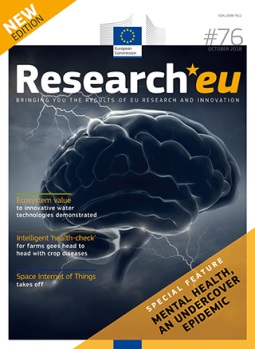 SPECIAL FEATURE: Mental health, an undercover epidemicWorld Mental Health Day is observed on 10 October every year, with the aim of raising awareness of mental health issues across the globe and helping facilitate patient access to robust, modern and comprehensive mental healthcare services. This is especially important as the issue of mental health in many countries, including those within Europe, is often seen as a taboo subject, with high levels of social stigma associated with mental illness.Read more Nephrology Dialysis Transplantation, Volume 33 - Magnetic Resonance Imaging Biomarkers in Renal Disease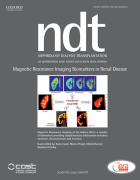 Author(s): Anna Caroli; Menno Pruijm; Michel Burnier; Nicholas M SelbyPublisher(s): Oxford University PressEditorial: Functional magnetic resonance imaging of the kidneys: where do we stand? The perspective of the European COST Action PARENCHIMASpecial report: Magnetic resonance imaging biomarkers for chronic kidney disease: a position paper from the European Cooperation in Science and Technology Action PARENCHIMAReviews: Arterial spin labelling MRI to measure renal perfusion: a systematic review and statement paperRenal blood oxygenation level-dependent magnetic resonance imaging to measure renal tissue oxygenation: a statement paper and systematic reviewDiffusion-weighted magnetic resonance imaging to assess diffuse renal pathology: a systematic review and statement paperMagnetic resonance imaging T1- and T2-mapping to assess renal structure and function: a systematic review and statement paperGuidelines for supporting children with disabilities' play: Methodologies, tools, and contexts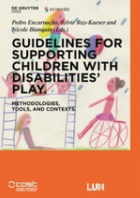 Author(s): Encarnação, P., Ray-Kaeser, S., Bianquin, N.Publisher(s): De Gruyterhttps://www.degruyter.com/viewbooktoc/product/507228?rskey=Te34SV&result=1Play for the sake of play, without any secondary goals, if of utmost importance for children’s wellbeing and development. In this book, you’ll find guidelines to support children with disabilities’ play. Providing ready-to-use information in a lay-person language, this book is for parents, teachers, rehabilitation professionals, toy manufacturers, policymakers and all persons interested in the topic of play for children with disabilities.Autonomous Control for a Reliable Internet of Services: Methods, Models, Approaches, Techniques, Algorithms, and Tools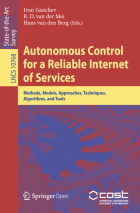 Author(s): Ganchev, I., Van der Mei, R.D., Van den Berg, H. (Eds.)Publisher(s): Springerhttps://link.springer.com/book/10.1007/978-3-319-90415-3#aboutThis book was prepared to play the role of a publication and dissemination platform of the technical aspects of the Final Report of the COST Action IC1304 “Autonomous Control for a Reliable Internet of Services (ACROSS)” that has run for four years, from Fall 2013 until Fall 2017. In particular, the main goal of the COST Action ACROSS was to create a European network of experts, aiming at the development of monitoring and autonomous control methods for a reliable and quality-aware future Internet of Services (IoS). This book contains chapters written by various groups of co-authors that cover a broad range of research challenges and topics addressed by them during the course of the Action. We emphasize that the range of topics is based on the preferences and research interests of the members of these different groups.CERN CourierOctober 2018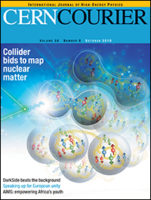 Network Coding and Subspace DesignsThis book, written by experts from universities and major research laboratories, addresses the hot topic of network coding, a powerful scheme for information transmission in networks that yields near-optimal throughput. It introduces readers to this striking new approach to network coding, in which the network is not simply viewed as a mechanism for delivering packets, but rather an algebraic structure named the subspace, which these packets span. This leads to a new kind of coding theory, employing what are called subspace codes. The book presents selected, highly relevant advanced research output on: Subspace Codes and Rank Metric Codes; Finite Geometries and Subspace Designs; Application of Network Coding; Codes for Distributed Storage Systems. 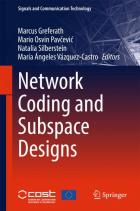 The outcomes reflect research conducted within the framework of the European COST Action IC1104: Random Network Coding and Designs over GF(q). Taken together, they offer communications engineers, R&D engineers, researchers and graduate students in Mathematics, Computer Science, and Electrical Engineering a comprehensive reference guide to the construction of optimal network codes, as well as efficient encoding and decoding schemes for a given network code.Author(s): Greferath, M., Pavčević, M.O., Silberstein, N., Vázquez-Castro, M.Á. (Eds.)https://www.springer.com/gp/book/9783319702926